Publicado en  el 10/02/2016 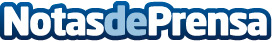 Murcia registró 230 nuevas empresas mensuales durante 2015En el año 2015, en la Región de Murcia se crearon un total de 2.799 compañías nuevas, lo que supone un incremento del 2,5% respecto el año 2014. Además, con estos datos, la Región de Murcia consiguió colocarse como la cuarta comunidad autónoma que mayor crecimiento registró en la creación de sociedades mercantiles respecto el año 2014Datos de contacto:Nota de prensa publicada en: https://www.notasdeprensa.es/murcia-registro-230-nuevas-empresas-mensuales Categorias: Murcia Emprendedores http://www.notasdeprensa.es